Far : Yellowsnow Malamute Brave Aslan reg. nr. DK06467/2007 er født d. 18 Marts 2007, han har A hofter, er fri på øjne i 2008 og 2010 samt 2015 og 2016, og testet fri for PN.Han er vores absolut bedste trækhund, og er 100% uundværlig i spandet.Han har et helt fantastisk temperament og har givet både det og arbejdsegenskaberne videre.Han er far til Vores Daring og Extreme kuld, samt vores IceBreaker kuld dette kuld med ialt 18 hvalpe.Han er farfar til Great-surprise kuldet.Øverst på formularen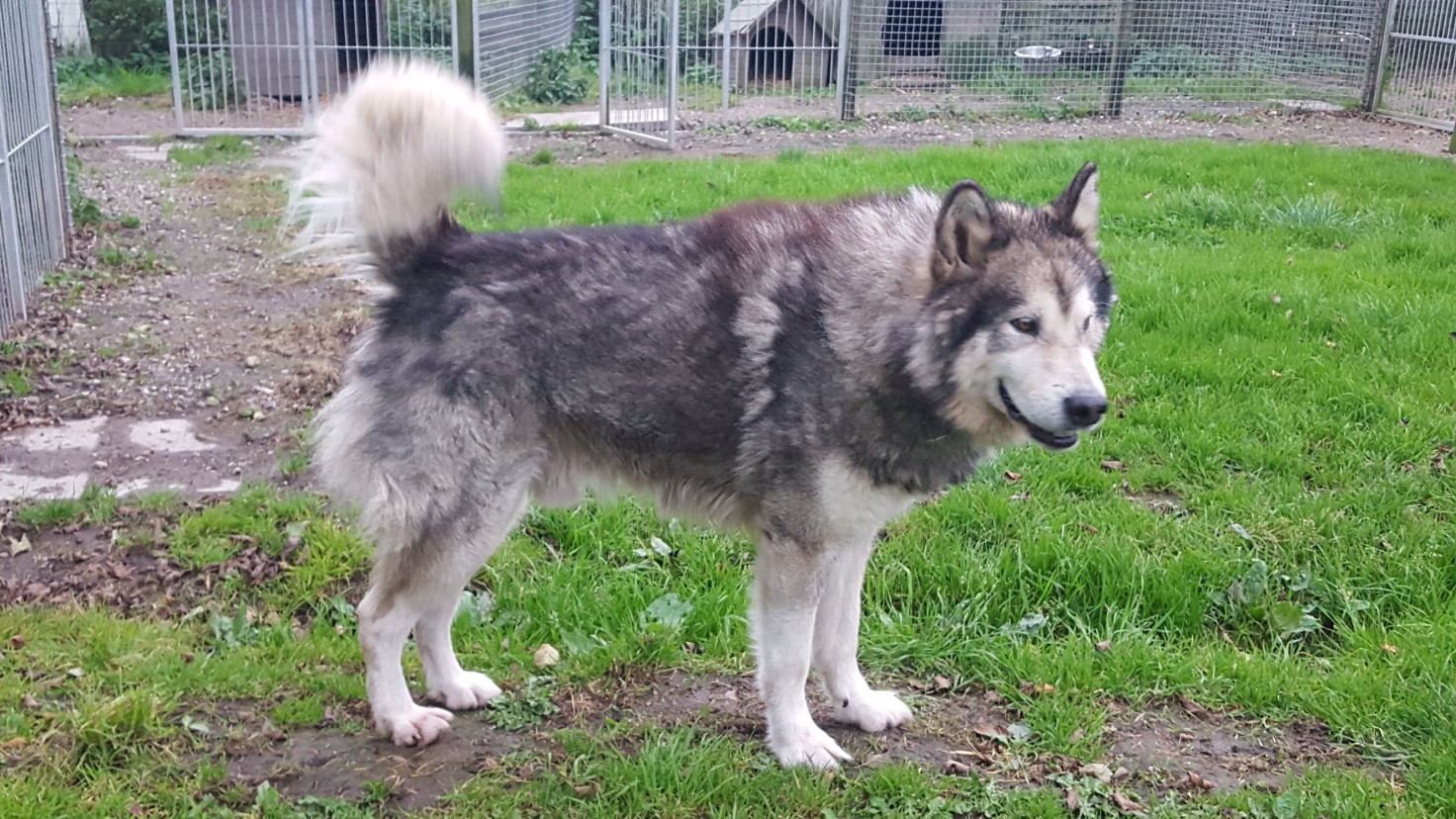 